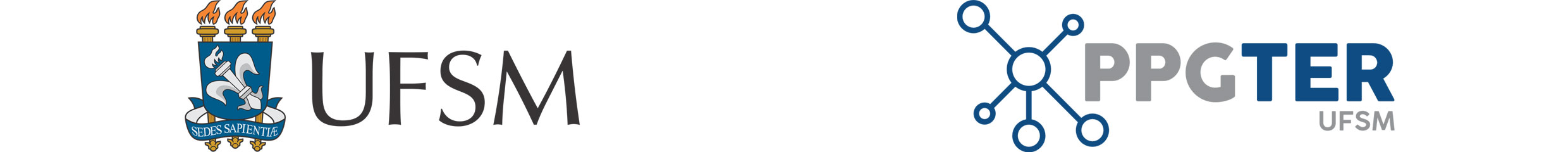 UNIVERSIDADE FEDERAL DE SANTA MARIACENTRO DE EDUCAÇÃOPROGRAMA DE PÓS-GRADUAÇÃO EM TECNOLOGIAS EDUCACIONAIS EM REDE – MESTRADO PROFISSIONALATUAÇÃO DOCENTEDocente: ____________________________________________________________201720172017Número de Disciplinas MinistradasNúmero de Orientados em andamentoNúmero de Defesas no anoProjeto (s) de pesquisa guarda-chuva que coordena (nome e Linha de Pesquisa)Número de produções bibliográficas submetidas com discentes e ou egressosDiscentes:Egressos:Número de produções bibliográficas publicadas com discentes e ou egressosDiscentes:Egressos:Número de produções bibliográficas publicadas em coautoria com docentes do PPGTER201820182018Número de Disciplinas MinistradasNúmero de Orientados em andamentoNúmero de Defesas no anoProjeto (s) de pesquisa guarda-chuva que coordena (nome e Linha de Pesquisa)Número de produções bibliográficas submetidas com discentes e ou egressosDiscentes:Egressos:Número de produções bibliográficas publicadas com discentes e ou egressosDiscentes:Egressos:Número de produções bibliográficas publicadas em coautoria com docentes do PPGTER201920192019Número de Disciplinas MinistradasNúmero de Orientados em andamentoNúmero de Defesas no anoProjeto (s) de pesquisa guarda-chuva que coordena (nome e Linha de Pesquisa)Número de produções bibliográficas submetidas com discentes e ou egressosDiscentes:Egressos:Número de produções bibliográficas publicadas com discentes e ou egressosDiscentes:Egressos:Número de produções bibliográficas publicadas em coautoria com docentes do PPGTER202020202020Número de Disciplinas MinistradasNúmero de Orientados em andamentoNúmero de Defesas no anoProjeto (s) de pesquisa guarda-chuva que coordena (nome e Linha de Pesquisa)Número de produções bibliográficas submetidas com discentes e ou egressosDiscentes:Egressos:Número de produções bibliográficas publicadas com discentes e ou egressosDiscentes:Egressos:Número de produções bibliográficas publicadas em coautoria com docentes do PPGTER